ဒုတိယအဆင့်လျှောက်လွှာ (Full Proposal)ဆ﻿ဋ္ဌမအကြိမ်မြောက် အဆိုပြုလွှာခေါ်ယူခြင်း (၂၀၂၂ ခုနှစ် ဒီဇင်ဘာလ (၁၆) ရက်နေ့ မှ ၂၀၂၃ ခုနှစ် ဇန်နဝါရီလ (၉) ရက်နေ့ အထိ)၉.၁ စီမံကိန်း ကုန်ကျစရိတ် (USD နှင့် MMK ဖြင့်ဖော်ပြရန်) *စီမံကိန်းအတွက် လိုအပ်သည့် ကုန်ကျစရိတ်များကို အောက်ဖော်ပြပါဇယားတွင် ပေးထားသော သက်ဆိုင်ရာခေါင်းစဉ် အသီးသီးအောက်မှ ထည့်သွင်းဖော်ပြရမည်။ အောက်တွင်ဖော်ပြမည့် စီမံကိန်းကုန်ကျစရိတ်များကို  ပြောင်းလဲပိုင်ခွင့် မရှိပါ။ ၉.၂ ငွေကြေးပမာဏ လိုအပ်ချက် (USD နှင့် မြန်မာကျပ်ငွေဖြင့် ဖော်ပြရန်) *ကတိခံဝန်ချက် (အောက်ပါလေးထောင့်ကွက်များအားလုံးကို အမှန်ခြစ်ရန်)အထက်ပါလျှောက်လွှာတွင် ဖြည့်စွက်ထားသော အကြောင်းအရာများအားလုံးသည် မှန်ကန်ကြောင်း အတည်ပြု ပါသည်။ RBF Myanmar နှင့် ထောက်ပံ့ငွေပေးအပ်ခြင်းဆိုင်ရာ သဘောတူညီမှုစာချုပ် ချုပ်ဆိုပြီးသည့်အချိန်မှစ၍ (၄) ပတ်အတွင်း တွင် လုပ်ငန်းအနေဖြင့် လျှောက်လွှာတွင်ဖော်ပြထားသော စီမံကိန်းအကောင်အထည်ဖော်မည့် အစီအစဉ်များအတိုင်း လုပ်ဆောင်သွားမည်ဟု သဘောတူပါသည်။ လုပ်ငန်းအနေဖြင့် အောက်ပါအချက်အလက်များ အားလုံးကို သိရှိနားလည်ပြီး ဆောင်ရွက်ရန်သဘောတူပါသည်။      	လုပ်ငန်းဘက်မှ ထည့်ဝင်ရမည့် ထည့်ဝင်ငွေကို စက်ပစ္စည်း (သို့မဟုတ်) နည်းပညာရောင်းချမည့်သူ (Supplier) သို့ ဦးစွာပေးချေရန်။    	RBF Myanmar နှင့် ထောက်ပံ့ငွေပေးအပ်ခြင်းဆိုင်ရာ သဘောတူညီမှုစာချုပ် ချုပ်ဆိုပြီးသည့်နေ့မှစ၍ တစ်လ အတွင်း စီမံကိန်းကို အကောင်အထည်ဖော်ရန်။   	စက်တင်ဘာလ ၂၀၂၃ မတိုင်မီ စီမံကိန်းတွင် တပ်ဆင်ရန်လိုအပ်သော စက်ပစ္စည်းကိရိယာများအားလုံးကို အပြီးအစီး တပ်ဆင်လည်ပတ်ရန် နှင့် သက်ဆိုင်ရာ နည်းပညာအထောက်အပံ့များ (သို့မဟုတ်) သင်တန်းများ အားလုံးကို လည်း အပြီးအစီးဆောင်ရွက်ရန်။	စီမံကိန်းပြီးဆုံးချိန်တွင် RBF Myanmar သို့ စီမံကိန်းပြီးဆုံးကြောင်း အစီရင်ခံစာနှင့် သတ်မှတ်ထားသော စီမံကိန်း နှင့်သက်ဆိုင်သည့်သတင်းအချက်အလက်များကို အချိန်မှန်မှန်ပေးပို့ရန်။    	မိမိတို့လုပ်ငန်းမှ အကောင်အထည်ဖော်ခဲ့သော တာဝန်ယူမှု တာဝန်ခံမှုဆိုင်ရာ လုပ်ငန်းအလေ့အထကောင်း များ၊ နည်းပညာများကို အခြားစီးပွားရေးလုပ်ငန်းများနှင့် အနီးပတ်ဝန်းကျင်မှ ဒေသခံပြည်သူများအား တက်ကြွစွာ ပြန်လည်မျှဝေပေးရန်။ အခြားဆက်စပ်သောအဖွဲ့အစည်းများမှ လာရောက်လေ့လာလိုပါကလည်း လက်ခံပေးရန်။)      	စီမံကိန်းပြုလုပ်နေစဉ်နှင့် ပြီးဆုံးချိန်တွင် တွေ့ကြုံခဲ့ရသည့် အတွေ့အကြုံများကို အခြားသောစီးပွားရေး လုပ်ငန်းများအား ပြန်လည်မျှဝေပေးရန်။      	အခြားတာဝန်ယူမှု တာဝန်ခံမှုရှိသော အလေ့အထများ၊ ပြဌာန်းချက်များကို လေးစားလိုက်နာရန်။    	စီမံကိန်းပြီးဆုံးချိန်တွင် RBF Myanmar အဖွဲ့မှ လာရောက်စစ်ဆေးအတည်ပြုခြင်းနှင့် လုပ်ငန်း၏ အတွေ့အကြုံများအား စာရင်းပြုစုခြင်းကို လက်ခံပေးရန်။     	ကျွန်ုပ် (သို့မဟုတ်) ကျွန်ုပ်၏ စီးပွားရေးလုပ်ငန်း (သို့မဟုတ်) အခြားလုပ်ငန်းခွဲ တစ်ခုခု (သို့မဟုတ်) ကျွန်ုပ်၏    လုပ်ငန်းတွင် ပါဝင်ပတ်သတ်သည့် ဒါရိုက်တာ အဖွဲ့ဝင်တစ်ဦးဦးသည် စစ်ဖက်ဆိုင်ရာ အဖွဲ့အစည်း တစ်ခုခုနှင့် တိုက်ရိုက်သော်လည်းကောင်း ၊ သွယ်ဝိုက်၍သော်လည်းကောင်း လုံး၀ (လုံးဝ) ပတ်သတ်ခြင်းမရှိကြောင်း အာမခံရန်။ကျွန်ုပ်တို့လုပ်ငန်းအနေဖြင့် ယခုလျှောက်လွှာ၌ ရေးသားဖော်ပြချက်များတွင် အချက်အလက် ချန်လှပ်ထားခြင်း၊ မှားယွင်းခြင်းများ လုံးဝမရှိကြောင်းနှင့် လျှောက်လွှာတွင်ဖော်ပြထားသည့်အတိုင်း လိုက်နာလုပ်ဆောင်ရမည် ဖြစ်ကြောင်း ကောင်းစွာသိရှိနားလည်ပါသည်။ RBF Myanmar သို့ လျှောက်လွှာတင်သွင်းပြီးသည့်နောက်တွင် လုပ်ငန်း အနေဖြင့် လျှောက်လွှာတွင်ပါဝင်သော စီမံကိန်းအကောင်အထည်ဖော်မည့် အစီအစဉ်များကို ထပ်မံဖြည့်စွက်ခြင်း၊ ပြင်ဆင်ခြင်းများအား RBF Myanmar စီမံခန့်ခွဲရေးအဖွဲ့၏ ခွင့်ပြုစာမပါဘဲ ပြုလုပ်ခွင့်မရှိကြောင်း သိရှိနားလည် ပါသည်။RBF Myanmar သို့ ဒုတိယအဆင့်လျှောက်လွှာ (Full Proposal) လျှောက်ထားရာတွင် ပူးတွဲတင်သွင်းရမည့် စာရွက် စာတမ်းများ၁။	နောက်ဆက်တွဲ (၁) စီမံကိန်းလုပ်ဆောင်မည့် လုပ်ငန်းအစီအစဉ် အသေးစိတ် (Work Plan)၂။	နောက်ဆက်တွဲ (၂) အသေးစိတ်ဖော်ပြသော အချက်အလက်များ (General Indicators and Calculation)၃၊	အဆိုပြုလွှာရေးသားရန် အပ်နှံသောလုပ်ငန်း နှင့် အဆိုပြုလွှာရေးသားပေးမည့်သူတို့အကြား သဘောတူညီမှု စာချုပ် (နှစ်ဖက်စလုံးမှ လက်မှတ်ရေးထိုးထားရပါမည်။) ၄။	အဆိုပြုလွှာရေးသားရန် အပ်နှံသည့်လုပ်ငန်းအကြောင်း စမ်းစစ်မှု အစီရင်ခံစာ (Need Assessment Report) တင်သွင်းခြင်း (Service Provider မှ တင်သွင်းရမည် ဖြစ်ပါသည်။)  ၅။	အဆိုပြုထားသော စီမံကိန်း၏ အရင်းကျေကာလတွက်ချက်မှုနှင့် ဆက်စပ်သော သက်သေခံစာရွက်စာတမ်း များ ၆။	၂၀၂၀ ခုနှစ်အတွက် ပြင်ပစာရင်းစစ်ဖြင့် စစ်ဆေးထားသော အရှုံးအမြတ်စာရင်း (ပထမအဆင့် လျှောက်လွှာ တွင် ပူးတွဲတင်ပြထားခြင်းမရှိလျှင်) ၇။	Company လိုင်စင် (သို့မဟုတ်) စည်ပင်လုပ်ငန်းလိုင်စင် (သို့မဟုတ်) အခြားလုပ်ငန်းလိုင်စင် (ပထမအဆင့် လျှောက်လွှာတွင် ပူးတွဲတင်ပြထားခြင်းမရှိလျှင်)အဆိုပြုလွှာလျှောက်ထားရန်အတွက် လမ်းညွှန်ချက်လျှောက်လွှာများကို အောက်တွင်ဖော်ပြထားသော အွန်လိုင်း Kobo လင့်(ခ်) မှတဆင့် တင်သွင်းလျှောက်ထား ရမည်။ ﻿https://ee.kobotoolbox.org/x/9jWnxpUBလျှောက်လွှာအား ဝင်ရောက်ဖြေဆိုပြီးပါက သင်၏လျှောက်လွှာကို RBF မှ လက်ခံရရှိကြောင်းအတည်ပြုသည့် အလိုအလျောက် အီးမေး(လ်)တစ်စောင်ကို (၂၄) နာရီအတွင်း ပြန်လည်ပေးပို့ပေးမည် ဖြစ်ပါသည်။ RBF Myanmar ၏ ဒုတိယအဆင့်လျှောက်လွှာ (Full Proposal) word ဖိုင်တွင် အချက်အလက်များကို ဦးစွာဖြည့်ပြီးမှသာ Kobo လင့်(ခ်) တွင် ပြန်လည်ကူးယူဖြည့်စွက်ရန် အကြံပြုပါသည်။ ဒုတိယအဆင့်လျှောက်လွှာ (Full Proposal) အတွက် လိုအပ်သော လျှောက်လွှာစာရွက်စာတမ်းများကို အောက်တွင် ဖော်ပြထားသော လင့်(ခ်)မှတဆင့် ဝင်ရောက်ကြည့်ရှုနိုင်ပါသည်။﻿https://tinyurl.com/2p9yh9n7လျှောက်လွှာနှင့်ပတ်သတ်၍ မေးမြန်းလိုသည်များရှိပါက 09-250284175 ၊ 09-794275505 နှင့် 09-456876613 ဖုန်းနံပါတ်များသို့ ဆက်သွယ်မေးမြန်းနိုင်ပါသည်။ အဆိုပြုလွှာ လျှောက်ထားသော ကုမ္ပဏီ(သို့မဟုတ်) စီးပွားရေးလုပ်ငန်းပိုင်ရှင်၏ အချက်အလက်များ *အဆိုပြုလွှာ လျှောက်ထားသော ကုမ္ပဏီ(သို့မဟုတ်) စီးပွားရေးလုပ်ငန်းပိုင်ရှင်၏ အချက်အလက်များ *ကုမ္ပဏီအမည် (သို့မဟုတ်) စီးပွားရေးလုပ်ငန်း အမည် *UM Manufacturingလုပ်ငန်းပိုင်ရှင်၏အမည် *ဦးမြဖုန်းနံပါတ် *၀၉ ၅၀၀၁၀၀၃အီးမေး(လ်)(RBF သို့ လျှောက်လွှာတင်သွင်းပြီးလျှင် ယခုအီးမေးလ် သို့ လျှောက်လွှာလက်ခံရရှိကြောင်း အကြောင်းကြားစာ ကို (၂၄) နာရီအတွင်း ပို့ပေးမည် ဖြစ်ပါသဖြင့် အီးမေးလ် လိပ်စာကို မှန်ကန်စွာ ဖြည့်စွက်ပေးရန် လိုအပ်ပါသည်။) u.mya@gmail.comစီမံကိန်း တည်နေရာ * (အသေးစိတ်ဖော်ပြရန်)စီမံကိန်း တည်နေရာ * (အသေးစိတ်ဖော်ပြရန်)စီမံကိန်း တည်နေရာ * (အသေးစိတ်ဖော်ပြရန်) ကချင်	 ကယား	 ကရင်	 ချင်း	 ရခိုင်	 ရှမ်း	 မွန်	 နေပြည်တော်	 ရန်ကုန်	 မန္တလေး	 ဧရာဝတီ	 ပဲခူး	 စစ်ကိုင်း	 မကွေး	 တနင်္သာရီ	စီမံကိန်းတည်ရှိရာ မြို့နယ် *(XXX) မြို့နယ်(XXX) မြို့နယ်စီမံကိန်းတည်ရှိရာ လိပ်စာ *အမှတ် (XXX) ၊ (XXX) လမ်း ၊ (XXX) ရပ်ကွက် ၊ (XXX) မြို့နယ် ၊ (XXX) ပြည်နယ်/တိုင်း ။အမှတ် (XXX) ၊ (XXX) လမ်း ၊ (XXX) ရပ်ကွက် ၊ (XXX) မြို့နယ် ၊ (XXX) ပြည်နယ်/တိုင်း ။၄.၁ ပထမအဆင့်လျှောက်လွှာ (Concept Notes) တွင် သင်အဆိုပြုထားသောစီမံကိန်းမှ ပြင်ဆင်ပြောင်းလဲ လိုသည့်အကြောင်းအရာ နှင့် ထပ်မံဖြည့်စွက်လိုသည့်အချက်များရှိပါက အ‌သေးစိတ်ဖော်ပြပါ။ *စီမံကိန်းအိုင်ဒီယာ ထပ်မံဖြည့်စွက်ခြင်းSupplier ပြောင်းလဲလိုခြင်း၄.၂ ပထမအဆင့်လျှောက်လွှာ (Concept Notes) အောင်မြင်သည့် အကြောင်းကြားစာတွင် ပါဝင်သည့် ပြင်ဆင် ရမည့်အချက်များအား လုပ်ငန်းအနေဖြင့် မည်ကဲ့သို့ ဖြေရှင်းသွားမည်ကို ရေးသားဖော်ပြပါ။ *RBF Myanmar ၏ ပထမအဆင့်အောင်မြင်ကြောင်း အကြောင်းကြားစာတွင် စက်ပစ္စည်း၏ ဈေးနှုန်း မြင့်မားနေသည့်အတွက် နောက်ထပ် Suppliers များ ထပ်ရှာရန် အကြံပြုထားပါသဖြင့် Supplier XXXX နှင့် Supplier YYYYY တို့ကို ထပ်မံရှာဖွေထားပါသည်။ ဈေးနှုန်းပိုမိုသက်သာသော Supplier XXXX ကို ရွေးချယ်ရန် စဉ်းစားထားပါသည်။ RBF Myanmar ၏ ပထမအဆင့်အောင်မြင်ကြောင်း အကြောင်းကြားစာတွင် စက်ပစ္စည်းတစ်ခုချင်းစီ နှင့် လျှောက်ထားသော ဧရိယာတို့ ဆက်စပ်ပုံကို ရှင်းလင်းရန် အကြံပြုထားပါသဖြင့် အောက်တွင် စက်ပစ္စည်း တစ်ခုချင်းစီ၏ အကျိုးကျေးဇူးများ နှင့် ဧရိယာတို့ ဆက်စပ်ပုံကို အသေးစိတ် ရှင်းလင်းပြထားပါသည်။၄.၃ ပထမအဆင့်လျှောက်လွှာ (Concept Notes) တွင် ဖော်ပြထားသော သင်၏ စီမံကိန်းအိုင်ဒီယာအား အခြားသော စီးပွားရေးလုပ်ငန်းများမှ လိုက်ပါအတုယူ လုပ်ဆောင်သင့်သည့်အချက်များကို အသေးစိတ်ပြည့်စုံစွာ ရှင်းလင်းတင်ပြပါ။သင်လက်ရှိလုပ်ကိုင်နေသော မြန်မာနိုင်ငံရှိ စီးပွားရေးကဏ္ဍ (ဥပမာ - စိုက်ပျိုးရေးကဏ္ဍ၊ မွေးမြူရေးကဏ္ဍ စသည်ဖြင့်) ၏ နောက်ခံသမိုင်းကြောင်း နှင့် တိုးတက်နိုင်ခြေရှိသော အလားအလာများကို အကြမ်းဖျင်း ရှင်းလင်း တင်ပြပါ။ *သင့်မြို့နယ်တွင်ရှိသော လုပ်ငန်းတူ အရေအတွက်လုပ်ငန်းတူများမှ လက်ရှိအသုံးပြုနေသော စက်ပစ္စည်း (သို့မဟုတ်) နည်းပညာ အမျိုးအစား သင်အဆိုပြုထားသော စီမံကိန်းအိုင်ဒီယာကို အခြားလုပ်ငန်းတူများမှ လုပ်ဆောင်ထားဖူးခြင်းရှိမရှိ။ မရှိပါက မည်သည့် အကြောင်းရင်းများကြောင့် မလုပ်ဖြစ်ခဲ့ပုံသင့်စီမံကိန်းသည် မည်သည့်အတွက်ကြောင့် အခြားစီးပွားရေးလုပ်ငန်းများအတွက် ဥပမာကောင်းဖြစ်နိုင်ပုံ (ဥပမာ - လုပ်ငန်းလည်ပတ်စရိတ်များကို လျှော့ချနိုင်ခြင်း၊ ရောင်းအားတိုးတက်လာခြင်း စသည်ဖြင့်) သင့်စီမံကိန်းကို စံနမူနာယူ၍ လိုက်ပါလုပ်ဆောင်နိုင်သည့် လုပ်ငန်းအရေအတွက် သင်လက်ရှိလုပ်ကိုင်နေသော စီးပွားရေးကဏ္ဍသည် မြန်မာနိုင်ငံ၏ စီးပွားရေးအတွက် မည်မျှအရေးပါပုံ၊ လက်ရှိ ရောင်းချနေသည့် ပြည်တွင်းပြည်ပဈေးကွက်များ၊ တိုးတက်နိုင်ခြေ အလားအလာများ၊ တွေ့ကြုံနေရသော အခက်အခဲများ၄.၄ သင်အဆိုပြုထားသော စီမံကိန်းအား အကောင်အထည်ဖော်နေစဉ် ကာလအတွင်း ကြုံတွေ့လာနိုင်သည့် အခက် အခဲများကို ရှင်းလင်းတင်ပြပါ။ *(ဥပမာ - ငွေရေးကြေးရေး အခက်အခဲ၊ ဈေးကွက်ရရှိနိုင်မှု အခက်အခဲ၊ အကောင်အထည်ဖော်စဉ် ကြုံတွေ့နိုင်သည့် အခက်အခဲ၊ စက်ပစ္စည်း သယ်ယူပို့ဆောင်ရသည့် အခက်အခဲ)စီမံကိန်းအကောင်အထည်ဖော်စဉ် လုပ်ငန်းအတွက် ကြုံတွေ့လာနိုင်သည့် အခက်အခဲများ နှင့် စိန်ခေါ်မှုများအားလုံးကို ဖော်ပြရန်။ ဥပမာ လုပ်ငန်းဘက်မှ စိုက်ထုတ်ရမည့် အခြားကုန်ကျစရိတ်များရှိနေ၍ ငွေကြေးအခက်အခဲရှိနိုင်ခြင်း နိုင်ငံခြားမှ စက်ပစ္စည်း မှာယူတင်သွင်းရမည်ဖြစ်၍ စီမံကိန်းပြုလုပ်မည့်နေရာသို့ စက်ပစ္စည်း ရောက်ရှိမည့် အချိန် နောက်ကျနိုင်ခြင်း လမ်းပန်းဆက်သွယ်ရေးကြောင့် စက်ပစ္စည်း သယ်ယူပို့ဆောင်ရာတွင် အခက်အခဲရှိနိုင်ခြင်း၄.၅ အထက်တွင် ဖော်ပြထားသော စီမံကိန်းအကောင်အထည်ဖော်နေစဉ် ကာလအတွင်း ကြုံတွေ့လာနိုင်သည့် အခက်အခဲများကို ဖြေရှင်းရန် ပြင်ဆင်ထားသမျှကို ဖော်ပြပါ။ *အထက်တွင်ဖော်ပြထားသော အခက်အခဲများ၊ စိန်ခေါ်မှုများ တစ်ခုချင်းစီကို မည်ကဲ့သို့ ဖြေရှင်းရန် ပြင်ဆင်ထား သည်ကို ဖော်ပြရန်။ ဥပမာ ။         ။လုပ်ငန်းဘက်မှ စိုက်ထုတ်ရမည့် အခြားကုန်ကျစရိတ်များရှိနေ၍ ငွေကြေးအခက်အခဲရှိနိုင်ခြင်းထိုအခက်အခဲအတွက် ဘဏ်များမှ ချေးငွေရယူရန် ပြင်ဆင်ထားပါသည်။ ချေးငွေကို XXXXX ဘဏ်မှ ရယူရန် ပြင်ဆင်ထားပြီး ချေးငွေလျှောက်ထားရန် လိုအပ်သောအချက်အလက်များကိုလည်း ကြိုတင်စုံစမ်းပြီး ဖြစ်သည်။ နိုင်ငံခြားမှ စက်ပစ္စည်း မှာယူတင်သွင်းရမည်ဖြစ်၍ စီမံကိန်းပြုလုပ်မည့်နေရာသို့ စက်ပစ္စည်း ရောက်ရှိမည့် အချိန် နောက်ကျနိုင်ခြင်း ထိုအခက်အခဲအတွက် အချိန်မီပို့ပေးနိုင်မည့် အခြားပြည်တွင်းမှ Supplier အချို့နှင့် ဆက်သွယ်ထား ပါသည်။လမ်းပန်းဆက်သွယ်ရေးကြောင့် စက်ပစ္စည်း သယ်ယူပို့ဆောင်ရာတွင် အခက်အခဲရှိနိုင်ခြင်း ထိုအခက်အခဲအတွက် အချိန်မီ စက်ပစ္စည်းကို စီမံကိန်းပို့မည့် နေရာအရောက်ပို့ပေးနိုင်သည့် အခြားပြည်တွင်း မှ Supplier အချို့နှင့်လည်း ဆက်သွယ်ထားပါသည်။၅.၁ စီမံကိန်းအကောင်အထည်ဖော်မည့် အစီအစဉ် *(စီမံကိန်းစတင်လုပ်ဆောင်ချိန်မှ စီမံကိန်းပြီးဆုံးချိန်အထိ ဆောင်ရွက်မည့် လုပ်ငန်းအစီအစဉ်အသေးစိတ် (Work Plan) ကို ရေးသားဖော်ပြပါ။ အဆိုပါ Work Plan တွင် စက်ပစ္စည်း (သို့မဟုတ်) နည်းပညာရောင်းချမည့်သူ  (Supplier) ရွေးချယ်မည့်အချိန်၊ စက်ပစ္စည်းဝယ်ယူမည့်အချိန်၊ တပ်ဆင်လည်ပတ်မည့်အချိန် နှင့် သတင်း အချက်အလက်များ ပေးပို့မည့်အချိန်စသည်တို့ကို အသေးစိတ် ထည့်သွင်းပေးရမည် ဖြစ်ပါသည်။  RBF Myanmar နှင့် ထောက်ပံ့ငွေ ပေးအပ်ခြင်းဆိုင်ရာ သဘောတူညီမှုစာချုပ်ချုပ်ဆိုပြီးသည့်အချိန်မှစ၍ (၄)ပတ်အတွင်း စီမံကိန်းကို  စတင်အကောင်အထည်ဖော် ဆောင်ရွက်ရပါမည်။)၅.၁ စီမံကိန်းအကောင်အထည်ဖော်မည့် အစီအစဉ် *(စီမံကိန်းစတင်လုပ်ဆောင်ချိန်မှ စီမံကိန်းပြီးဆုံးချိန်အထိ ဆောင်ရွက်မည့် လုပ်ငန်းအစီအစဉ်အသေးစိတ် (Work Plan) ကို ရေးသားဖော်ပြပါ။ အဆိုပါ Work Plan တွင် စက်ပစ္စည်း (သို့မဟုတ်) နည်းပညာရောင်းချမည့်သူ  (Supplier) ရွေးချယ်မည့်အချိန်၊ စက်ပစ္စည်းဝယ်ယူမည့်အချိန်၊ တပ်ဆင်လည်ပတ်မည့်အချိန် နှင့် သတင်း အချက်အလက်များ ပေးပို့မည့်အချိန်စသည်တို့ကို အသေးစိတ် ထည့်သွင်းပေးရမည် ဖြစ်ပါသည်။  RBF Myanmar နှင့် ထောက်ပံ့ငွေ ပေးအပ်ခြင်းဆိုင်ရာ သဘောတူညီမှုစာချုပ်ချုပ်ဆိုပြီးသည့်အချိန်မှစ၍ (၄)ပတ်အတွင်း စီမံကိန်းကို  စတင်အကောင်အထည်ဖော် ဆောင်ရွက်ရပါမည်။)၅.၁ စီမံကိန်းအကောင်အထည်ဖော်မည့် အစီအစဉ် *(စီမံကိန်းစတင်လုပ်ဆောင်ချိန်မှ စီမံကိန်းပြီးဆုံးချိန်အထိ ဆောင်ရွက်မည့် လုပ်ငန်းအစီအစဉ်အသေးစိတ် (Work Plan) ကို ရေးသားဖော်ပြပါ။ အဆိုပါ Work Plan တွင် စက်ပစ္စည်း (သို့မဟုတ်) နည်းပညာရောင်းချမည့်သူ  (Supplier) ရွေးချယ်မည့်အချိန်၊ စက်ပစ္စည်းဝယ်ယူမည့်အချိန်၊ တပ်ဆင်လည်ပတ်မည့်အချိန် နှင့် သတင်း အချက်အလက်များ ပေးပို့မည့်အချိန်စသည်တို့ကို အသေးစိတ် ထည့်သွင်းပေးရမည် ဖြစ်ပါသည်။  RBF Myanmar နှင့် ထောက်ပံ့ငွေ ပေးအပ်ခြင်းဆိုင်ရာ သဘောတူညီမှုစာချုပ်ချုပ်ဆိုပြီးသည့်အချိန်မှစ၍ (၄)ပတ်အတွင်း စီမံကိန်းကို  စတင်အကောင်အထည်ဖော် ဆောင်ရွက်ရပါမည်။)၅.၁ စီမံကိန်းအကောင်အထည်ဖော်မည့် အစီအစဉ် *(စီမံကိန်းစတင်လုပ်ဆောင်ချိန်မှ စီမံကိန်းပြီးဆုံးချိန်အထိ ဆောင်ရွက်မည့် လုပ်ငန်းအစီအစဉ်အသေးစိတ် (Work Plan) ကို ရေးသားဖော်ပြပါ။ အဆိုပါ Work Plan တွင် စက်ပစ္စည်း (သို့မဟုတ်) နည်းပညာရောင်းချမည့်သူ  (Supplier) ရွေးချယ်မည့်အချိန်၊ စက်ပစ္စည်းဝယ်ယူမည့်အချိန်၊ တပ်ဆင်လည်ပတ်မည့်အချိန် နှင့် သတင်း အချက်အလက်များ ပေးပို့မည့်အချိန်စသည်တို့ကို အသေးစိတ် ထည့်သွင်းပေးရမည် ဖြစ်ပါသည်။  RBF Myanmar နှင့် ထောက်ပံ့ငွေ ပေးအပ်ခြင်းဆိုင်ရာ သဘောတူညီမှုစာချုပ်ချုပ်ဆိုပြီးသည့်အချိန်မှစ၍ (၄)ပတ်အတွင်း စီမံကိန်းကို  စတင်အကောင်အထည်ဖော် ဆောင်ရွက်ရပါမည်။)စီမံကိန်းဆောင်ရွက်မည့် လုပ်ငန်းအစီအစဉ်အသေးစိတ် (Work Plan) ကို နောက်ဆက်တွဲ (၁) တွင် ဖြည့်စွက်၍ လျှောက်လွှာနှင့်အတူ ပူးတွဲဖော်ပြရန် လိုအပ်ပါသည်။စီမံကိန်းဆောင်ရွက်မည့် လုပ်ငန်းအစီအစဉ်အသေးစိတ် (Work Plan) ကို နောက်ဆက်တွဲ (၁) တွင် ဖြည့်စွက်၍ လျှောက်လွှာနှင့်အတူ ပူးတွဲဖော်ပြရန် လိုအပ်ပါသည်။စီမံကိန်းဆောင်ရွက်မည့် လုပ်ငန်းအစီအစဉ်အသေးစိတ် (Work Plan) ကို နောက်ဆက်တွဲ (၁) တွင် ဖြည့်စွက်၍ လျှောက်လွှာနှင့်အတူ ပူးတွဲဖော်ပြရန် လိုအပ်ပါသည်။စီမံကိန်းဆောင်ရွက်မည့် လုပ်ငန်းအစီအစဉ်အသေးစိတ် (Work Plan) ကို နောက်ဆက်တွဲ (၁) တွင် ဖြည့်စွက်၍ လျှောက်လွှာနှင့်အတူ ပူးတွဲဖော်ပြရန် လိုအပ်ပါသည်။၅.၂ စီမံကိန်း အကောင်အထည်ဖော်မည့်အချိန်ဇယား *၅.၂ စီမံကိန်း အကောင်အထည်ဖော်မည့်အချိန်ဇယား *၅.၂ စီမံကိန်း အကောင်အထည်ဖော်မည့်အချိန်ဇယား *၅.၂ စီမံကိန်း အကောင်အထည်ဖော်မည့်အချိန်ဇယား *ဒုတိယအဆင့် လျှောက်လွှာ တင်သွင်းသည့် နေ့ရက်စီမံကိန်း စတင်မည့်နေ့ရက် (Supplier သို့ စတင် ငွေပေး ချေမည့် နေ့ရက်)စီမံကိန်း ပြုလုပ်မည့် နေရာသို့ စက်ပစ္စည်း ရောက်မည့် နေ့ရက်စက်ပစ္စည်းများ တပ်ဆင် လည်ပတ် ပြီးစီးမည့် နေ့ရက်၉-၁-၂၀၂၃၂၀-၃-၂၀၂၃၂၀-၇-၂၀၂၃၂၀-၉-၂၀၂၃၅.၃ စီမံကိန်းအကောင်အထည်ဖော်ရာတွင် တာဝန်ယူဆောင်ရွက်မည့်သူများ *(အဆိုပြုထားသော စီမံကိန်းအကောင်အထည်ဖော်ရာတွင် တာဝန်ယူဆောင်ရွက်မည့်သူများကို အောက်တွင်ဖော်ပြ ပါ။)၅.၃ စီမံကိန်းအကောင်အထည်ဖော်ရာတွင် တာဝန်ယူဆောင်ရွက်မည့်သူများ *(အဆိုပြုထားသော စီမံကိန်းအကောင်အထည်ဖော်ရာတွင် တာဝန်ယူဆောင်ရွက်မည့်သူများကို အောက်တွင်ဖော်ပြ ပါ။)၅.၃ စီမံကိန်းအကောင်အထည်ဖော်ရာတွင် တာဝန်ယူဆောင်ရွက်မည့်သူများ *(အဆိုပြုထားသော စီမံကိန်းအကောင်အထည်ဖော်ရာတွင် တာဝန်ယူဆောင်ရွက်မည့်သူများကို အောက်တွင်ဖော်ပြ ပါ။)၅.၃ စီမံကိန်းအကောင်အထည်ဖော်ရာတွင် တာဝန်ယူဆောင်ရွက်မည့်သူများ *(အဆိုပြုထားသော စီမံကိန်းအကောင်အထည်ဖော်ရာတွင် တာဝန်ယူဆောင်ရွက်မည့်သူများကို အောက်တွင်ဖော်ပြ ပါ။)တာဝန်အမည်ရာထူးဆက်သွယ်ရန် ဖုန်းနံပါတ်စီမံကိန်းအား အဓိက တာဝန်ယူ ကြီးကြပ်မည့်သူ  ဦးမြပိုင်ရှင်၀၉ XXXXXXXXXစက်ပစ္စည်း အရည်အသွေး ကြီးကြပ်မည့်သူဦးမြပိုင်ရှင်၀၉ XXXXXXXXXM&E Data များအား အစီရင်ခံတင်ပြမည့်သူဒေါ်လှမန်နေဂျာ၀၉ XXXXXXXXXဘဏ္ဍာရေးတာဝန်ခံဒေါ်လှမန်နေဂျာ၀၉ XXXXXXXXX၆.၁ သင်အဆိုပြုထားသော စီမံကိန်းမှ ရရှိလာမည့် စီးပွားရေးဆိုင်ရာ အကျိုးအမြတ်များကို ဖော်ပြပါ။ RBF Myanmar ၏ အကူအညီမပါလျှင် ဖြစ်နိုင်သည့် အရင်းကျေကာလ နှင့် RBF Myanmar ၏ အကူအညီပါလျှင် ဖြစ်နိုင်သည့် အရင်းကျေကာလများကို အသေးစိတ် တွက်ချက်ဖော်ပြပါ။ *(ဥပမာ - စီးပွားရေးဆိုင်ရာအကျိုးအမြတ်များကိုဖော်ပြရာတွင် လုပ်ငန်းလည်ပတ်စရိတ်လျှော့ကျလာခြင်း နှင့် ရောင်းအားတိုးတက်လာခြင်းကြောင့် ရရှိလာမည့်အကျိုးအမြတ်များအပြင် လုပ်ငန်း၏ဂုဏ်သတင်း ကောင်းမွန်လာ ခြင်းများ စသည်တို့ကို ဖော်ပြပါ။)၁နှစ်အတွင်း လျှော့ကျနိုင်သည့် လုပ်ငန်းလည်ပတ်စရိတ် (ဥပမာ - ဒီဇယ်ခ၊ မီတာခ၊ ထင်းဖိုး)      ၁နှစ်အတွင်း တိုးနိုင်ချေရှိသည့် ရောင်းအား % နှင့် ပမာဏ                ၁နှစ်အတွင်း တိုးနိုင်ချေရှိသည့် ထုတ်လုပ်မှု % နှင့် ပမာဏ                RBF Myanmar ၏ ထောက်ပံ့ငွေ ပါလျှင် / မပါလျှင် ဖြစ်နိုင်သည့် အရင်းကျေကာလ အသေးစိတ် တွက်ချက်ပုံ၆.၂ သင်အဆိုပြုထားသော စီမံကိန်းမှဝန်ထမ်းများအတွက်ရရှိလာနိုင်သည့် အကျိုးအမြတ်များကို ဖော်ြပပါ။ * (ဥပမာ - အလုပ်သမားများ လုပ်ငန်းခွင်တွင် စိတ်ကျေနပ်မှု မြင့်မားလာခြင်း၊ လုပ်ငန်းခွင်အခြေအနေ တိုးတက် ကောင်းမွန်လာခြင်း၊ အလုပ်သမားများ၏ ဝင်ငွေမြင့်မားလာခြင်း)အတတ်ပညာအသစ်များ တိုးပွားလာခြင်းဝင်ငွေမြင့်မားလာခြင်း လုပ်ငန်းပိုင်းတွင် ကျွမ်းကျင်မှု ပိုမိုမြင့်မားလာခြင်း၆.၃ သင်အဆိုပြုထားသော စီမံကိန်းမှ လူမှုပတ်ဝန်းကျင်နှင့် သဘာဝပတ်ဝန်းကျင်အတွက် ရရှိလာနိုင်သည့် အကျိုး အမြတ်များကို ဖော်ပြပါ။ *(ဥပမာ - ဒီဇယ်အသုံးပြုမှု၊ ကာဗွန်ဒိုင်အောက်ဆိုဒ်ထုတ်လုပ်မှု၊ ရေသုံးစွဲမှု၊ အလေအလွင့်တို့ကို လျှော့ချနိုင်ခြင်း)ဒီဇယ် ၊ လျှပ်စစ်မီး ၊ ရေ ၊ လောင်စာသုံးစွဲမှုလျော့ချခြင်းကာဗွန်ဒိုင်အောက်ဆိုဒ်ထုတ်လုပ်မှု လျော့ချနိုင်ခြင်း ဒေသခံများသို့ အလုပ်အကိုင်အခွင့်အလမ်းများ ပိုမိုပေးလာနိုင်ခြင်း၇.၁ သင်၏စီမံကိန်းမှ ရရှိလာသောအကျိုးအမြတ်များကို မြို့နယ်အတွင်း၊ ဒေသအတွင်းရှိ အခြားသော စီးပွားရေး လုပ်ငန်းများအား သိရှိနိုင်စေရန် မည်သို့ ပြန်လည်မျှဝေပေးသွားမည်ကို ဖော်ပြပါ။ *(ဥပမာ - လေ့လာရေးခရီးစဉ်များ စီစဉ်ပေးခြင်း၊ စိတ်ဝင်စားသူများအား စီမံကိန်းအကြောင်း ရှင်းလင်းပြောကြား ခြင်း၊ အွန်လိုင်းမှတဆင့် ပြန်လည်မျှဝေပေးခြင်း)လေ့လာရေးခရီးစဉ်များ စီစဉ်ပေးခြင်း၊ မီဒီယာများမှ တဆင့် ရှင်းလင်းပြောကြားခြင်း၊ ဆိုရှယ်မီဒီယာများနှင့် အွန်လိုင်းမှတဆင့် ပြန်လည်မျှဝေခြင်း စသည်တို့ဖြင့် မိမိလုပ်ငန်းမှ စတင်လုပ်ဆောင်မည် ဖြစ်သော တာဝန်ယူမှု တာဝန်ခံမှု လုပ်ငန်းအလေ့အထကောင်းများကို အခြားသော လုပ်ငန်းများသို့ ပျံ့နှံ့သွားအောင် လုပ်ဆောင်သွား ပါမည်။ လုပ်ငန်းရှင်အနေဖြင့် ပါဝင်လှုပ်ရှားနေသော စီးပွားရေးဆိုင်ရာအသင်းအဖွဲ့များမှ အဖွဲ့ဝင်စီးပွားရေး လုပ်ငန်းများ ကိုလည်း ပြန်လည်မျှဝေသွားမည် ဖြစ်ပါသည်။၈. စက်ပစ္စည်း (သို့မဟုတ်) နည်းပညာရောင်းချမည့်သူ (Supplier) ၏ အတွေ့အကြုံများ (အနည်းဆုံး Supplier နှစ်ယောက်၏ အချက်အလက်များကို တင်ပြရန် လိုအပ်ပါသည်။) *၈.၁ Supplier (၁) *Supplier (၁) ၏ အမည် ။   ။ XXXXXX(ဥပမာ - Supplier (၁) ၏ နောက်ခံသမိုင်းကြောင်း၊ အလားတူစီမံကိန်းများကို အောင်မြင်စွာ လုပ်ဆောင်ခဲ့ဖူးသည့် အတွေ့အကြုံနှင့် ရလဒ်များကို ဖော်ပြပါ။ ဝယ်ယူမည့် စက်ပစ္စည်းတစ်ခုချင်းစီ၏ ဈေးနှုန်းနှင့်အသေးစိတ်အချက်အလက်များပါဝင်သည့် ပစ္စည်းဈေးနှုန်းစာရင်း (Quotation) ကိုလည်း လျှောက်လွှာနှင့်အတူ ပူးတွဲဖော်ပြရန် လိုအပ်ပါသည်။)Supplier (၁) ၏ ကုမ္ပဏီသမိုင်းကြောင်း အကျဉ်းချုပ် (ဥပမာ - စတင်တည်ထောင်သည့်ခုနှစ်၊ ရောင်းချသည့်ဈေးကွက် ၊ ရောင်းချသည့် ပစ္စည်းအမျိုးအစားများ စသည်ဖြင့်) လုပ်ငန်းမှ ဝယ်ယူမည့် စက်ပစ္စည်း (သို့မဟုတ်) နည်းပညာနှင့် အလားတူ စီမံကိန်းများကို လုပ်ဆောင်ဖူးသည့် အတွေ့အကြုံများ၊ စီမံကိန်းအကောင်အထည်ဖော်ခဲ့သည့် ရလာဒ်များ Supplier မှ ရရှိဖူးသည့် ဆုတံဆိပ်များSupplier (၁) မှ ဝယ်ယူမည့် ပစ္စည်းစျေးနှုန်းစာရင်းကို ကုန်ကျစရိတ် အသေးစိတ်စာရင်း နှင့် စက်ပစ္စည်း အသေးစိတ်အချက်အလက်များနှင့်တကွ ဖော်ပြသော ပူးတွဲဖိုင်တင်ပြရန်Supplier (၁) ၏ ကုမ္ပဏီအကြောင်း အကျဉ်းချုပ် နှင့် အလားတူ စီမံကိန်းများကို လုပ်ဆောင်ဖူးသည့် အတွေ့အကြုံများ၊ စီမံကိန်းအကောင်အထည်ဖော်ခဲ့သည့် ရလာဒ်များ ရှိပါက ဖော်ပြသော ပူးတွဲဖိုင်တင်ပြရန်၈.၂ Supplier (၂) *Supplier (၂) ၏ အမည် ။   ။ XXXXXX(ဥပမာ - Supplier (၂) ၏ နောက်ခံသမိုင်းကြောင်း၊ အလားတူစီမံကိန်းများကို အောင်မြင်စွာ လုပ်ဆောင်ခဲ့ဖူးသည့် အတွေ့အကြုံနှင့် ရလဒ်များကို ဖော်ပြပါ။ ဝယ်ယူမည့် စက်ပစ္စည်းတစ်ခုချင်းစီ၏ ဈေးနှုန်းနှင့်အသေးစိတ်အချက်အလက်များပါဝင်သည့် ပစ္စည်းဈေးနှုန်းစာရင်း (Quotation) ကိုလည်း လျှောက်လွှာနှင့်အတူ ပူးတွဲဖော်ပြရန် လိုအပ်ပါသည်။)Supplier (၂) ၏ ကုမ္ပဏီသမိုင်းကြောင်း အကျဉ်းချုပ် (ဥပမာ - စတင်တည်ထောင်သည့်ခုနှစ်၊ ရောင်းချသည့်ဈေးကွက် ၊ ရောင်းချသည့် ပစ္စည်းအမျိုးအစားများ စသည်ဖြင့်) လုပ်ငန်းမှ ဝယ်ယူမည့် စက်ပစ္စည်း (သို့မဟုတ်) နည်းပညာနှင့် အလားတူ စီမံကိန်းများကို လုပ်ဆောင်ဖူးသည့် အတွေ့အကြုံများ၊ စီမံကိန်းအကောင်အထည်ဖော်ခဲ့သည့် ရလာဒ်များ Supplier မှ ရရှိဖူးသည့် ဆုတံဆိပ်များSupplier (၂) မှ ဝယ်ယူမည့် ပစ္စည်းစျေးနှုန်းစာရင်းကို ကုန်ကျစရိတ် အသေးစိတ်စာရင်း နှင့် စက်ပစ္စည်း အသေးစိတ်အချက်အလက်များနှင့်တကွ ဖော်ပြသော ပူးတွဲဖိုင်တင်ပြရန်Supplier (၂) ၏ ကုမ္ပဏီအကြောင်း အကျဉ်းချုပ် နှင့် အလားတူ စီမံကိန်းများကို လုပ်ဆောင်ဖူးသည့် အတွေ့အကြုံများ၊ စီမံကိန်းအကောင်အထည်ဖော်ခဲ့သည့် ရလာဒ်များ ရှိပါက ဖော်ပြသော ပူးတွဲဖိုင်တင်ပြရန်၈.၃ သင်အထက်တွင်ဖော်ပြထားသော Supplier နှစ်ယောက်အနက်မှ စီမံကိန်းကိုအကောင်အထည်ဖော်ရန် ရွေးချယ်ထားသော Supplier ကိုဖော်ပြပါ။ အဆိုပါ Supplier ကို ရွေးချယ်ရာတွင် စက်ပစ္စည်းဈေးနှုန်း၊ အရည်အသွေး နှင့် ယုံကြည် စိတ်ချရမှု စသည်ဖြင့် ထည့်သွင်းစဉ်းစားခဲ့သော အချက်အလက်များကို ဖော်ပြပါ။ *အထက်တွင် ဖော်ပြထားသော Supplier နှစ်ယောက်အနက်မှ ရွေးချယ်ထားသော Supplier အမည်မည်သည့်အတွက်ကြောင့် ရွေးချယ်ဖြစ်ပုံ  ရွေးချယ်ရာတွင် ထည့်သွင်းစဉ်းစားခဲ့သည့် အချက်များစဉ်အဆိုပြုထားသော စက်ပစ္စည်းအမည်နှင့် စက်ပစ္စည်း၏အသေးစိတ် အချက်အလက်များဝယ်ယူမည့် ကုမ္ပဏီအမည် (သို့) ဆိုင်အမည်နှင့် ဆက်သွယ်ရမည့် ဖုန်းနံပါတ်ဝယ်ယူမည့် စက်ပစ္စည်း(သို့) နည်းပညာကို မှာယူတင်သွင်းမည့် နိုင်ငံစက်ပစ္စည်း ကုန်ကျစရိတ် (USD)စက်ပစ္စည်း ကုန်ကျစရိတ် (မြန်မာကျပ်)၁Solar PV Panels (Jinko Mono-facial, 545 W, 50 pieces) Supplier A 01-XXXXXXChina 10,00030,000,000၂Solar Mounting System – Raised Structures (1 Set) Supplier A 01-XXXXXXMyanmar 5,00015,000,000၃Solar Inverter(25 KW, 1 Set) Supplier A 01-XXXXXXChina 4,50013,500,000၄Hybrid Controller (1 Set) Supplier A 01-XXXXXXChina 2,5007,500,000၅Installation – Site Management, Mechanical and Electrical Works (1 Set) Supplier B 01-XXXXXXMyanmar 2,0006,000,000စီမံကိန်းကုန်ကျငွေစုစုပေါင်း (မြန်မာကျပ်ငွေ နှင့် USD ဖြင့် ဖော်ပြရန်) *စီမံကိန်းကုန်ကျငွေစုစုပေါင်း (မြန်မာကျပ်ငွေ နှင့် USD ဖြင့် ဖော်ပြရန်) *စီမံကိန်းကုန်ကျငွေစုစုပေါင်း (မြန်မာကျပ်ငွေ နှင့် USD ဖြင့် ဖော်ပြရန်) *စီမံကိန်းကုန်ကျငွေစုစုပေါင်း (မြန်မာကျပ်ငွေ နှင့် USD ဖြင့် ဖော်ပြရန်) *24,00072,000,000တပ်ဆင်မည့် ဆိုလာကီလိုဝပ် (KW) ကိုဖော်ပြပါ *(ဆိုလာစနစ် လျှောက်ထားမည့်လုပ်ငန်းများသာ ဖြည့်စွက်ရန်။)တပ်ဆင်မည့် ဆိုလာကီလိုဝပ် (KW) ကိုဖော်ပြပါ *(ဆိုလာစနစ် လျှောက်ထားမည့်လုပ်ငန်းများသာ ဖြည့်စွက်ရန်။)တပ်ဆင်မည့် ဆိုလာကီလိုဝပ် (KW) ကိုဖော်ပြပါ *(ဆိုလာစနစ် လျှောက်ထားမည့်လုပ်ငန်းများသာ ဖြည့်စွက်ရန်။)တပ်ဆင်မည့် ဆိုလာကီလိုဝပ် (KW) ကိုဖော်ပြပါ *(ဆိုလာစနစ် လျှောက်ထားမည့်လုပ်ငန်းများသာ ဖြည့်စွက်ရန်။)27.327.3RBF Myanmar မှ ထောက်ပံ့မပေးသော ကုန်ကျစရိတ်များRBF Myanmar မှ ထောက်ပံ့မပေးသော ကုန်ကျစရိတ်များRBF Myanmar မှ ထောက်ပံ့မပေးသော ကုန်ကျစရိတ်များစဉ်အကြောင်းအရာစုစုပေါင်း ကုန်ကျစရိတ် (ကျပ်)၁၂၃၄၅စုစုပေါင်း စီမံကိန်း ကုန်ကျစရိတ် (USD)လုပ်ငန်း၏ ထည့်ဝင်မှုလုပ်ငန်း၏ ထည့်ဝင်မှုRBF Myanmar ၏ ထည့်ဝင်မှုRBF Myanmar ၏ ထည့်ဝင်မှုစုစုပေါင်း စီမံကိန်း ကုန်ကျစရိတ် (USD)ငွေကြေးပမာဏ (USD)%ငွေကြေးပမာဏ (USD)%24,00018,00075%6,00025%စုစုပေါင်း စီမံကိန်း ကုန်ကျစရိတ် (မြန်မာကျပ်)လုပ်ငန်း၏ ထည့်ဝင်မှုလုပ်ငန်း၏ ထည့်ဝင်မှုRBF Myanmar ၏ ထည့်ဝင်မှုRBF Myanmar ၏ ထည့်ဝင်မှုစုစုပေါင်း စီမံကိန်း ကုန်ကျစရိတ် (မြန်မာကျပ်)ငွေကြေးပမာဏ (ကျပ်)%ငွေကြေးပမာဏ (ကျပ်)%72,000,00054,000,00075%18,000,00025%၁၀. အဆိုပြုလွှာရေးသားပေးမည့်သူ (Service Provider) အား အသုံးပြုထားခြင်း ရှိ၊ မရှိ ကိုဖော်ပြပါ။*     မရှိပါ      ရှိပါသည် (ရှိလျှင် အဆိုပြုလွှာ ရေးသားပေးသူ၏ အချက်အလက်များကို အောက်တွင်ဖော်ပြပါ။) အဆိုပြုလွှာရေးသားပေးသူ၏ အချက်အလက်များ *အဆိုပြုလွှာရေးသားပေးသူ၏ အချက်အလက်များ *အဆိုပြုလွှာရေးသားပေးသူ၏အမည် *ဦးလှဖုန်းနံပါတ် *၀၉ ၅၀၀၁၀၀၁လိပ်စာ *အမှတ် (XXX) ၊ (XXX) လမ်း ၊ (XXX) ရပ်ကွက် ၊ (XXX) မြို့နယ် ၊ (XXX) ပြည်နယ်/တိုင်း ။အီးမေး(လ်) *(RBF သို့ လျှောက်လွှာတင်သွင်းပြီးလျှင် ယခုအီးမေးလ် သို့ လျှောက်လွှာလက်ခံရရှိကြောင်း အကြောင်းကြားစာ ကို (၂၄) နာရီအတွင်း ပို့ပေးမည် ဖြစ်ပါသဖြင့် အီးမေးလ် လိပ်စာကို မှန်ကန်စွာ ဖြည့်စွက်ပေးရန် လိုအပ်ပါသည်။) u.hla@gmail.comအထက်ဖော်ပြပါ အချက်အလက်များအားလုံးသည် မှန်ကန်ကြောင်းနှင့် အဆိုပါအချက်အလက်များအားလုံးကို လျှောက်ထားသော လုပ်ငန်းပိုင်ရှင်ကိုယ်တိုင် သိရှိနားလည်၍ တင်ပြထားကြောင်း အတည်ပြုအပ်ပါသည်။အထက်ဖော်ပြပါ အချက်အလက်များအားလုံးသည် မှန်ကန်ကြောင်းနှင့် အဆိုပါအချက်အလက်များအားလုံးကို လျှောက်ထားသော လုပ်ငန်းပိုင်ရှင်ကိုယ်တိုင် သိရှိနားလည်၍ တင်ပြထားကြောင်း အတည်ပြုအပ်ပါသည်။အထက်ဖော်ပြပါ အချက်အလက်များအားလုံးသည် မှန်ကန်ကြောင်းနှင့် အဆိုပါအချက်အလက်များအားလုံးကို လျှောက်ထားသော လုပ်ငန်းပိုင်ရှင်ကိုယ်တိုင် သိရှိနားလည်၍ တင်ပြထားကြောင်း အတည်ပြုအပ်ပါသည်။အထက်ဖော်ပြပါ အချက်အလက်များအားလုံးသည် မှန်ကန်ကြောင်းနှင့် အဆိုပါအချက်အလက်များအားလုံးကို လျှောက်ထားသော လုပ်ငန်းပိုင်ရှင်ကိုယ်တိုင် သိရှိနားလည်၍ တင်ပြထားကြောင်း အတည်ပြုအပ်ပါသည်။လက်မှတ်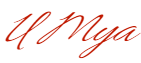 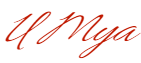 ပိုင်ရှင်အမည်(သို့မဟုတ်) မန်နေဂျင်းဒါရိုက်တာအမည်ဦးမြရက်စွဲ၉-၁-၂၀၂၃ကုမ္ပဏီ တံဆိပ်တုံးဖုန်းနံပါတ်၀၉ - XXXXXXXXအီးမေး (လ်)umya@gmail.com